Vincent 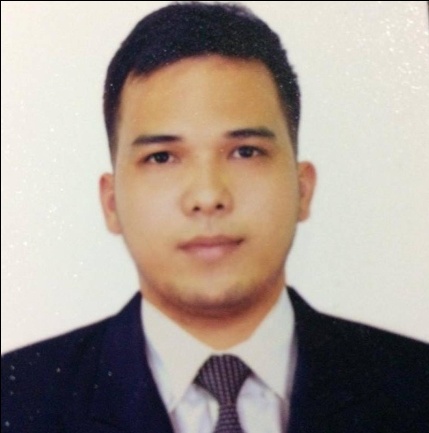 Vincent.337542@2freemail.com Desired position: SALES REPRESENTATIVECAREER OBJECTIVE:To obtain a sales person job opportunity in a required organization where I can apply my costumer service skills and knowledge well with the experience in the field of sales.WORK EXPERIENCE:Company Name:  SM MegamallJob Title: SalesmanEmployment Date: February 2014- October 2016Duties and responsibilities:Promoting products of the companyContacting with the suppliers to ensure the accessible order of row materialDiscussing the terms and condition of agreementHelping clients in choosing suitable productsWriting selling and profit reports to managementPresenting products and Costumer service to costumerCoordinating the selling activitiesPreparing action schedule to meet up company targetEducational Attainment:	Collegiate:				Fernandez College of arts technology						Baliuag, Bulacan						BS Marine Transportation						2008 – 2011Personal Information:	Date of birth				: June 7, 1992	Civil status				: Single	Nationality				: Filipino	Height/weight			: 5’8/84kg	Sex					: Male	Religion				: Catholic	Visa					: Visit Visa